Lammas 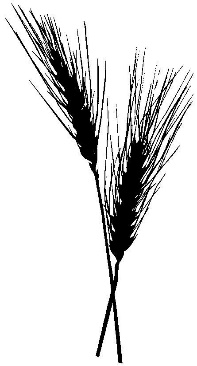 N: 	What is this night?S: 	It is the night of Lammas.E: 	What is the meaning of this night?W:  	It is the feast of bread.N: 	 What do we honor on this night?S:  	We honor the fruits of the earth, our ongoing sustenance.E: 	 After this feast of bread, what will we do?W:  	We will tend and store our harvest, preserving what is necessary to life.N:  	How do we recognize ourselves on this night?S:  	We knead the dough. We bake the good bread.  We call upon the Mother who gives us our daily food.E:  	Who helps us?W:  	Our Goddess helps us.N:  	What is our Goddess?S:  	She is the benevolence of our Mother Planet, the rich gifts of her soil, the nourishment of our bodies.E:  	Who is our Goddess?W:  	She is the Virgin of Light, the Crone of Darkness, the Mother of Time.N:  	Where is our Goddess?S:  	She is in our hearts in all seasons of the turning year.E:  	Who is our Goddess?W:  	Behold, she is ourselves.